How to Make Your Own Light Box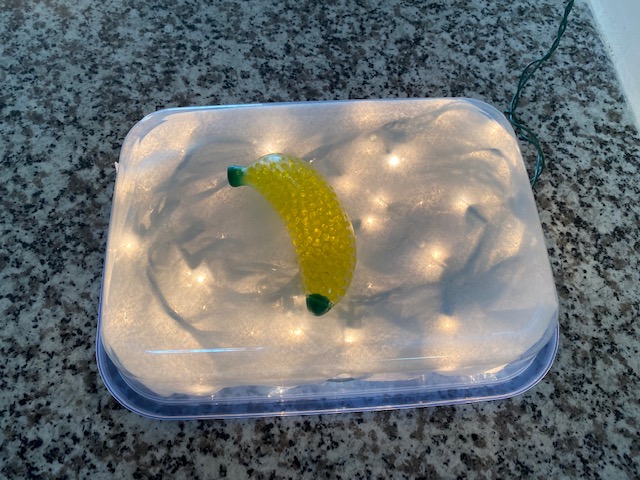 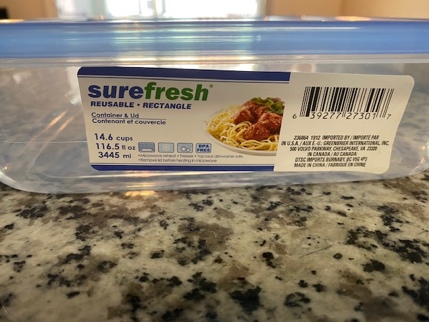 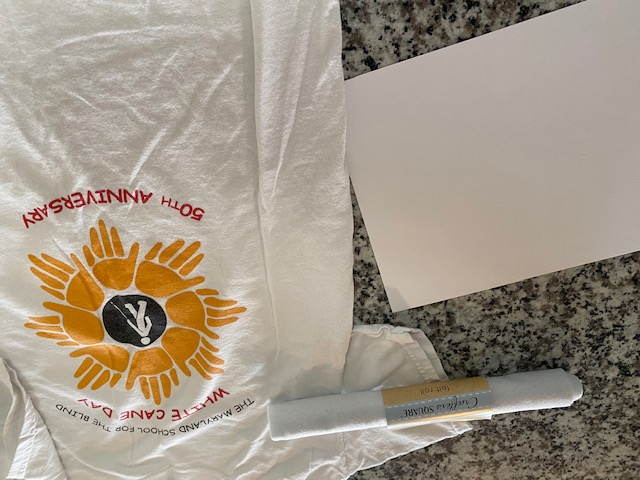 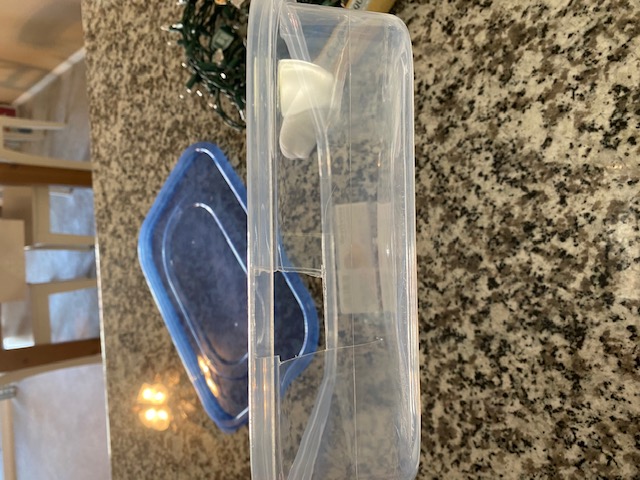 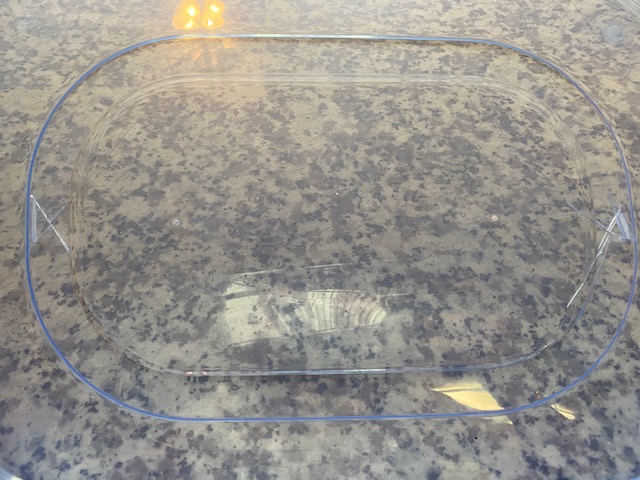 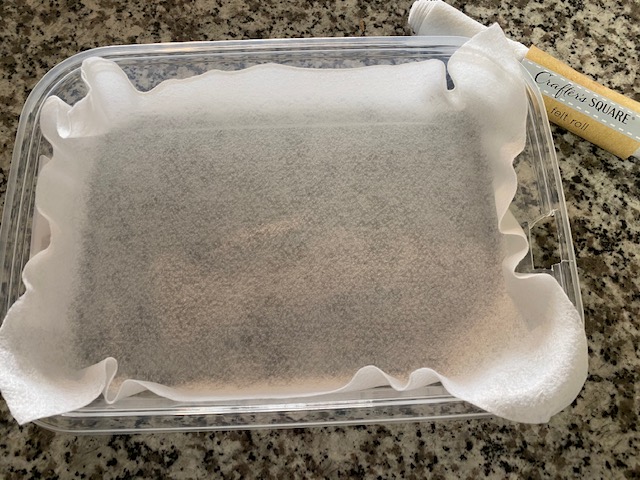 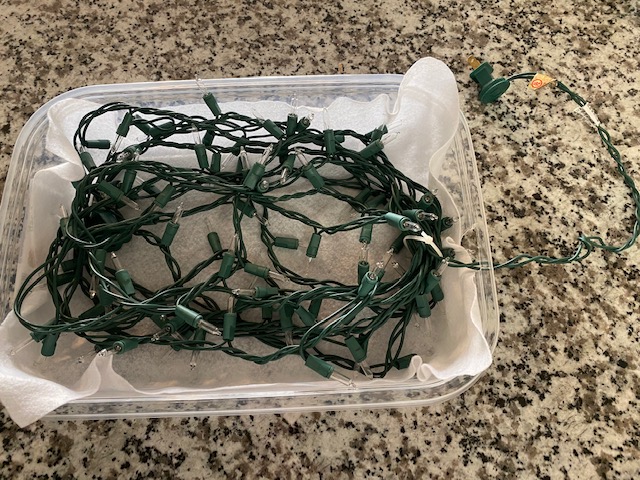 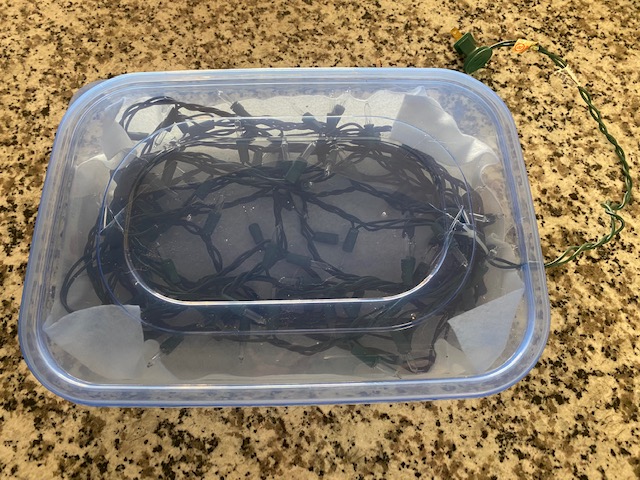 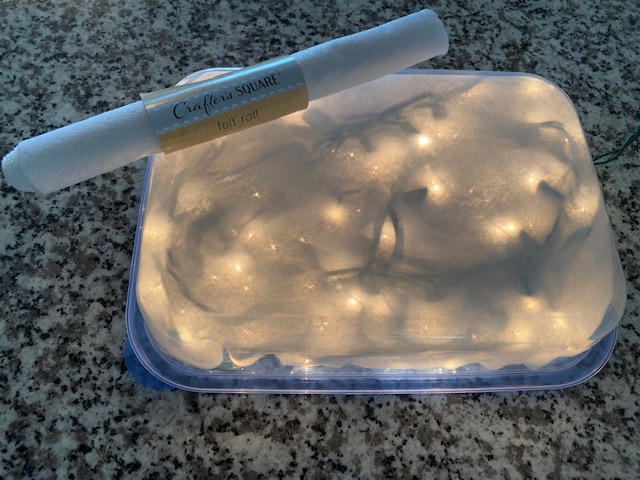 IMPORTANT NOTES:The lights can get hot in the container so be sure to monitor the temperature of the container.  Cut more ventilation holes in the side of the container if needed.  Take the lid off to help it cool down after use.Be careful when cutting the container and lid; the plastic can crack.If using battery-operated tea lights, be sure they do NOT have a flickering “candle” effect.  Dim the lights in the room when using the light box to help draw your child’s attention to the materials even more.